Клас – 11-А         Предмет.   Інформатика          Вчитель: Шведенко О.О.ДатаТемаПосиланняПрактичне завдання01.04.2020Поняття бренду, брендингу. Елементи фірмового стилю. АйдентикаПрезентаціяУсно опрацювати: опрацювати матеріал до уроку слайди 1-9, 17-36, 43-61Письмово: визначити причини виникнення брендингу, запропонувати 3 приклади слоганів до сьогодення, пройти тестування02.04.2020Створення логотипів. Брендгайд. БрендбукПрезентація Усно опрацювати: опрацювати матеріал до уроку слайди 10-16, 37-42, 62-63, пройти тестуванняПисьмово: визначити вимоги до логотипів, намалювати 4 види товарних знаків та вказати  назву компанії08.04.2020Векторний графічний редактор як інструмент для дизайнуТеоретична частинаУсно опрацювати запропонований матеріалПисьмово: виписати особливості векторної графіки, переваги, недоліки, властивості векторних зображень15.04.2020Робота з векторними контурами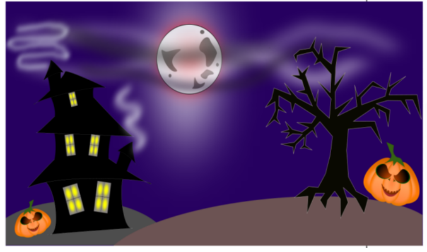 У будь-якому векторному редакторі відтворити запропоноване зображення16.04.2020Заливка об’єктів. Робота з градієнтамиТеоретичний матеріалУсно опрацювати запропонований матеріалПисьмово: виписати характеристики кожного з 7 видів заливки для подальшого порівняння22.04.2020Художнє оформлення текстуТеоретичний матеріалУсно опрацювати запропонований матеріалПисьмово: створити власні тести до запропонованого матеріалу ( 10 запитань з вибором правильної відповіді з декількох запропонованих, правильну відповідь позначити)29.04.2020Художні ефекти. МакетуванняТеоретичний матеріалВиконати вправи по трансформації фігурного тексту30.04.2020Розробка дизайну афіш, флаєрів, постерів тощоДодатковоСтворити макет флаеру про заклад, свій клас або свої уподобання06.05.2020Комп’ютерна верстка. Програми комп’ютерної версткиТеоретичний матеріалУсно: опрацювати теоретичний матеріалПисьмово: зробити тезовий конспект13.05.2020Композиційні прийоми створення листівкиТеоретичний матеріалУсно: опрацювати запропонований матеріалСтворити електронну або  Hend May листівку14.05.2020Буклет. Призначення. Види буклетівТеоретичний матеріалУсно: опрацювати теоретичний матеріал, підготувати макет буклету про свою родину20.05.2020Підсумковий урок